Пресс-релиз29 января 2018 годаПредставить сведения персонифицированного учета в ПФР необходимо не позднее 1 марта 2018 года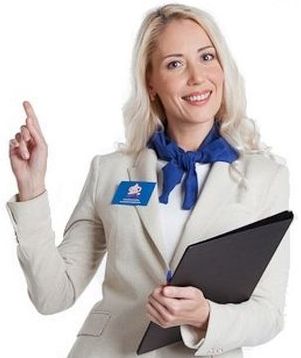 Управлением Пенсионного фонда РФ в Колпинском районе продолжается компания по приёму индивидуальных сведений от работодателей. Отчетность о стаже за 2017 год Пенсионный фонд принимает с 9 января по 1 марта 2018 года. В соответствии с Федеральным законом от 01.04.1996 г. № 27-ФЗ "Об индивидуальном (персонифицированном) учете в системе обязательного пенсионного страхования" (п.2 ст. 11) работодатель обязан ежегодно не позднее 1 марта года, следующего за отчетным годом, представлять сведения о стаже на каждого работающего у него застрахованного лица. С 2017 года изменился порядок представления сведений, необходимых для осуществления персонифицированного учета пенсионных прав граждан. Раньше работодатель должен был сообщать о стаже работников один раз в квартал, теперь периодичность сокращена до 1 раза в год. При этом данные о заработке, начисленных и уплаченных страховых взносах в налоговые органы по-прежнему предоставляются ежеквартально. Страхователи обязаны представить сведения о стаже за прошлый год на всех работников, включая лиц, с которыми были заключены договоры гражданско-правового характера, на вознаграждения по которым в соответствии с законодательством Российской Федерации о налогах и сборах были начислены страховые взносы в 2017 году. Сведения в ПФР представляются по форме СЗВ-СТАЖ. В отчетности указываются ФИО и СНИЛС граждан, периоды работы и основания для досрочного назначения пенсии. Напоминаем, что страхователи с численностью более 25 застрахованных лиц предоставляют отчетность в электронном виде по телекоммуникационным каналам связи. Пенсионный фонд обращает внимание на то, что страхователи, уклоняющиеся от представления предусмотренных Федеральным законом от 01.04.1996 № 27-ФЗ достоверных и в полном объеме сведений, несут ответственность в соответствии с законодательством Российской Федерации: - за непредставление страхователем в установленный срок либо представление им неполных и (или) недостоверных сведений - применяются финансовые санкции в размере 500 рублей в отношении каждого застрахованного лица; - за несоблюдение страхователем порядка представления сведений в форме электронных документов применяются финансовые санкции в размере 1000 рублей; - за непредставление в установленный срок либо отказ от представления в органы ПФР оформленных сведений, а равно представление таких сведений в неполном объеме или в искаженном виде - наложение административного штрафа на должностных лиц в размере от трехсот до пятисот рублей (статья 15.33.2. Кодекса Российской Федерации об административных правонарушениях). 